НОВОСТИ О  ППМИВ  ноябре 2022 года  в  д. Сагирово прошли  предварительные  собрания о  реализации  проектов  развития  общественной  инфраструктуры, основанных  на  местных  инициативах  (Программа  поддержки  местных  инициатив -ППМИ)  в  2023  году,  об  условиях  участия.  Жителями  были  рассмотрены  актуальные  проблемы  для  выбора  проекта.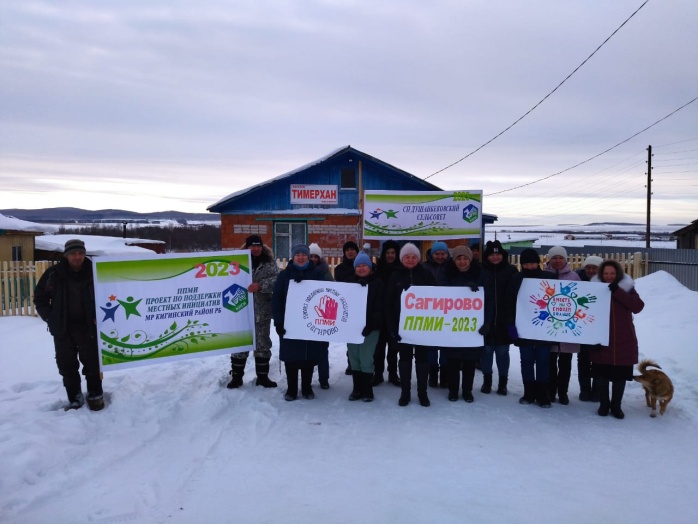 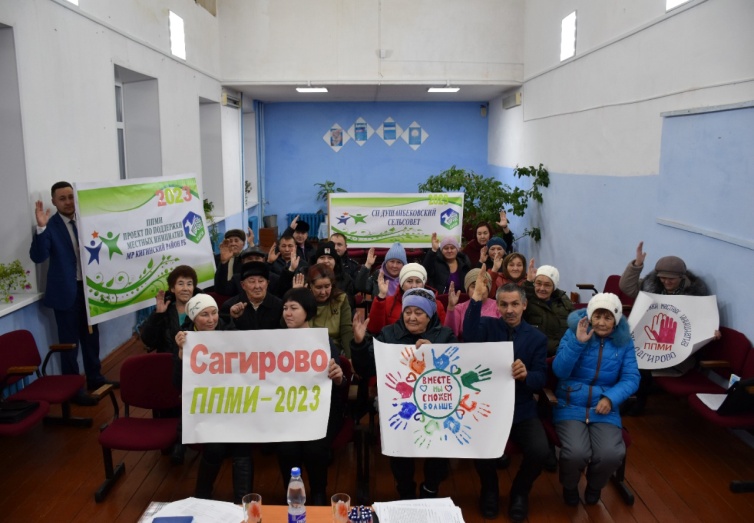 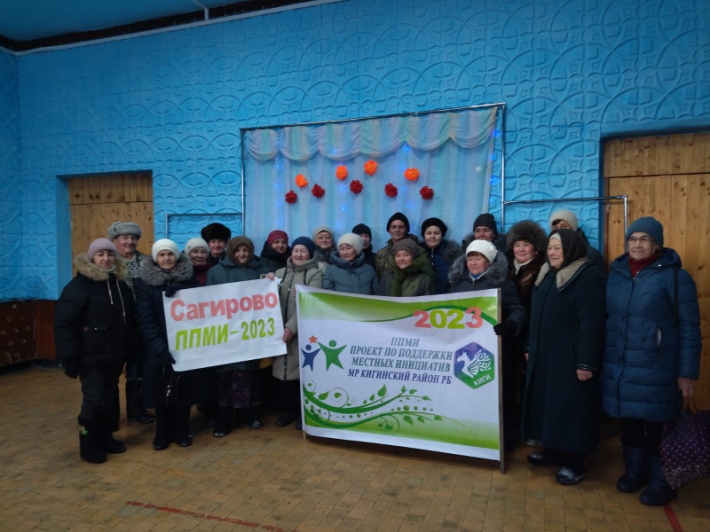 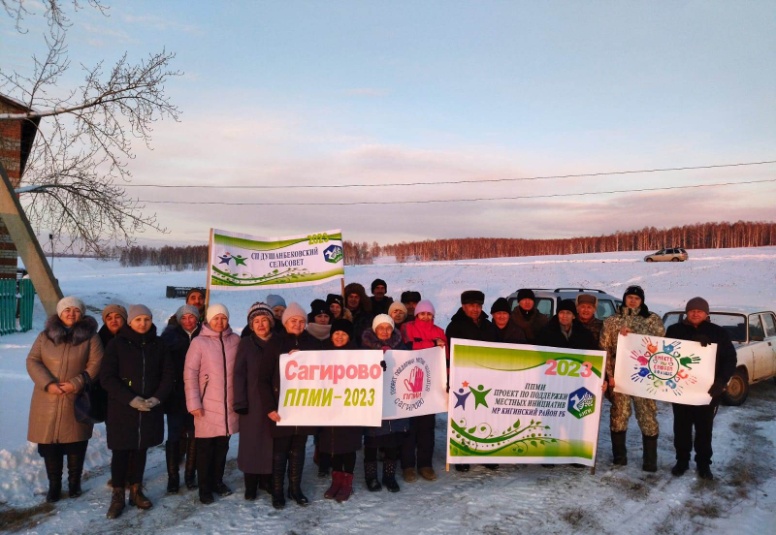 